§3262.  Enforcement by attachmentIn addition to the remedy provided, the liens mentioned in sections 3251 to 3254 may be enforced by attachment in actions commenced in any court having jurisdiction in the county or division where the property on which a lien is claimed is situated, which attachment shall be made within 180 days after the last of the labor or services are performed, or labor, materials or services are furnished, and not afterwards, except as provided in section 3256.  [PL 1981, c. 585, §6 (AMD).]SECTION HISTORYPL 1975, c. 91, §5 (AMD). PL 1981, c. 585, §6 (AMD). The State of Maine claims a copyright in its codified statutes. If you intend to republish this material, we require that you include the following disclaimer in your publication:All copyrights and other rights to statutory text are reserved by the State of Maine. The text included in this publication reflects changes made through the First Regular and First Special Session of the 131st Maine Legislature and is current through November 1, 2023
                    . The text is subject to change without notice. It is a version that has not been officially certified by the Secretary of State. Refer to the Maine Revised Statutes Annotated and supplements for certified text.
                The Office of the Revisor of Statutes also requests that you send us one copy of any statutory publication you may produce. Our goal is not to restrict publishing activity, but to keep track of who is publishing what, to identify any needless duplication and to preserve the State's copyright rights.PLEASE NOTE: The Revisor's Office cannot perform research for or provide legal advice or interpretation of Maine law to the public. If you need legal assistance, please contact a qualified attorney.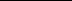 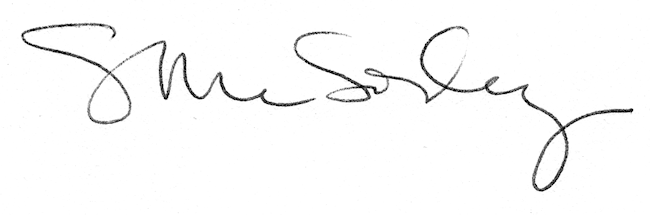 